2019年专业技术评聘交费标准与缴费流程一、缴费标准根据省物价局、省财政厅、省人力资源社会保障厅《关于规范专业技术职务资格评审收费有关问题的通知》（鲁价费发〔2016〕4号），收取评审费的标准为：申报高级专业技术岗位为360元；申报中级专业技术岗位为160元；直聘、申报初级专业技术岗位和直接认定聘用的不收取评审费。二、缴费流程1、用微信关注“”用微信扫描以下二维码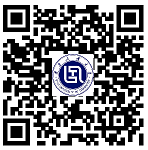 2、输入以下登录信息：登录名：职工本人工号，初始密码：666666，根据提示完善信息后登陆。如果修改过初始密码请用修改后的密码登录，忘记密码点击登录页面的“忘记密码”自主找回。3、登陆后，点击屏幕中的“报名服务”端口。选择需要缴费的项目“职称评审费（高级）、（中级）”，先点击“完善个人信息”，据实填写，务必准确，点击“立即报名”“立即下单”直至出现支付成功页面。缴费过程中有问题可加入qq群咨询，qq群号：175027033